Управление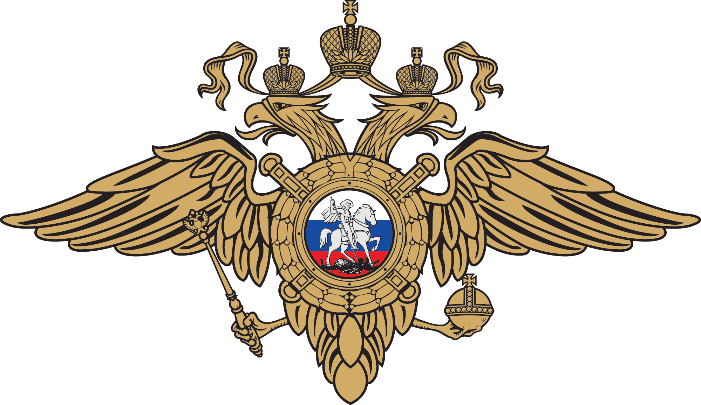 МВД России по г. Самаре                                                                      осуществляет набор по очной форме обученияв образовательные организации системы МВД РоссииБесплатное получение высшего образования Бесплатное проживание в течении 5 летПолучение ежемесячного денежного довольствия во время обучения Гарантированное трудоустройство по окончании обучения      373-77-56ул. Мориса Тореза 12отдел по работес личным составом373-76-30